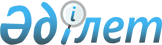 Об упразднении некоторых населенных пунктов Шардаринского района Туркестанской областиСовместные постановление акимата Туркестанской области от 25 декабря 2023 года № 295 и решение маслихата Туркестанской области от 13 декабря 2023 года № 7/94-VIII. Зарегистрировано в Департаменте юстиции Туркестанской области 26 декабря 2023 года № 6433-13
      В соответствии с пунктом 3) статьи 11 Закона Республики Казахстан "Об административно-территориальном устройстве Республики Казахстан", с учетом совместных предложений акимата и маслихата Шардаринского района, Туркестанской области ПОСТАНОВЛЯЕТ и маслихат Туркестанской области РЕШИЛ:
      1. Упразднить населенные пункты Шабырлы сельского округа Суткент и Пшентобе сельского округа К.Турысбеков Шардаринского района Туркестанской области.
      2. Контроль за исполнением настоящего совместного постановления акимата Туркестанской области и решения Туркестанского областного маслихата возложить на курирующего заместителя акима Туркестанской области.
      3. Настоящее совместное постановление и решение вводится в действие по истечении десяти календарных дней после дня его первого официального опубликования.
					© 2012. РГП на ПХВ «Институт законодательства и правовой информации Республики Казахстан» Министерства юстиции Республики Казахстан
				
      Аким области

Д.Сатыбалды

      Председатель областного маслихата

Н.Абишов
